Website Evaluation (from BrainPop)When deciding whether a website is trustworthy, ask these questions:Who is the PUBLISHER??Check the URL (ex: .gov or .edu)Look for "About Us" or something similar
Who is the AUTHOR??Look for name, contact info, biographical info (might need to do another search to find this)
Is this source BIASED??Avoid sites that are clearly opinions more than factsLook for "About Us" or something similar
Is this source IN-DEPTH??Does it give you enough information? (it doesn't have to have answers to EVERY question, though)Does it have links to other sources?
Is the source ACCURATE??If the information seems unusual, be sure to cross-check with another source (Is the sky really green???)
Is the source UP-TO-DATE??Look for dates that tell you when the website was created and/or revisedWatch out for link rot!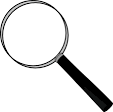 Website  #1: National GeographicPublisher?Author?Biased?In-depth?Accurate?Up-to-dateWebsite  #2: ZapatopiPublisher?Author?Biased?In-depth?Accurate?Up-to-date